Date  5/10/2021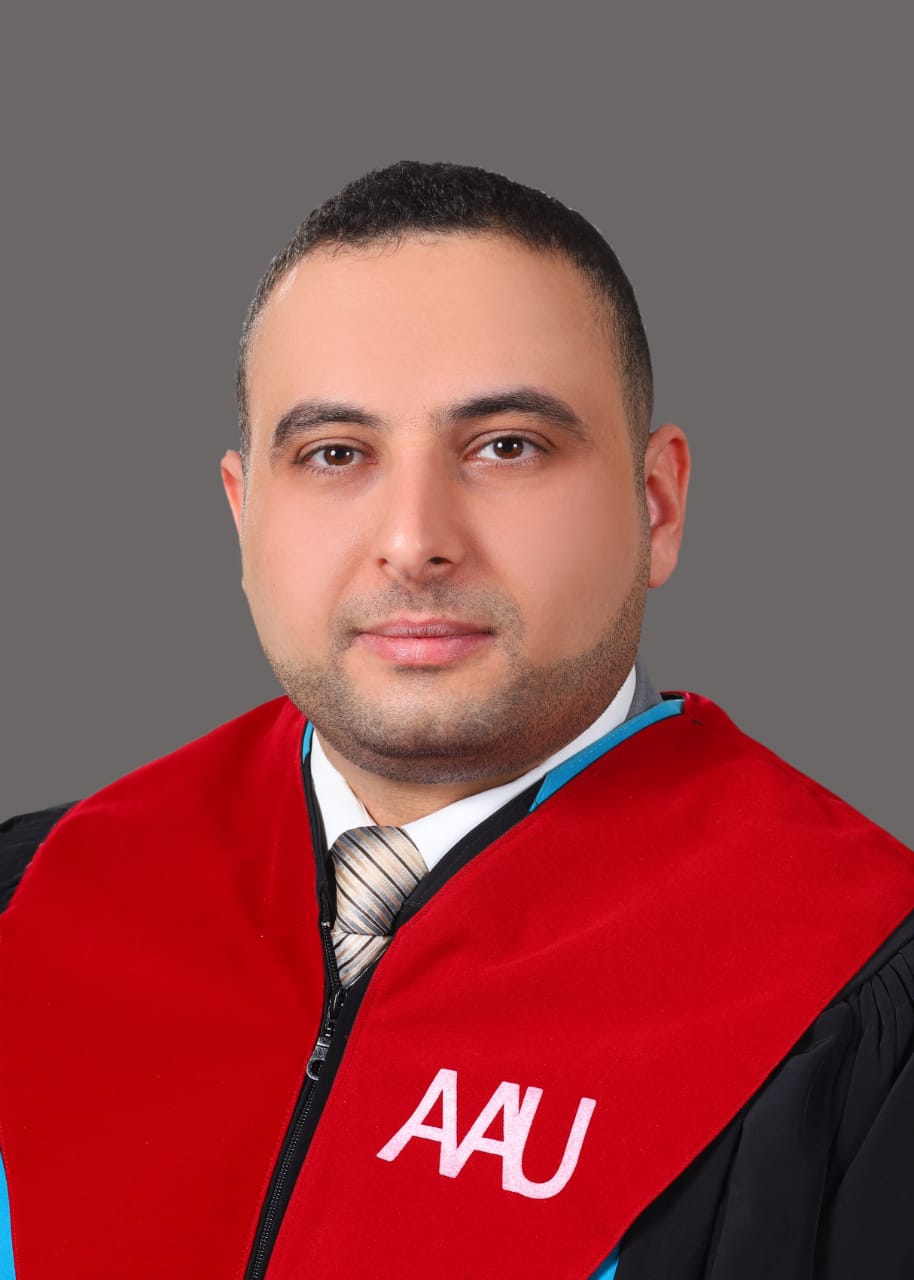 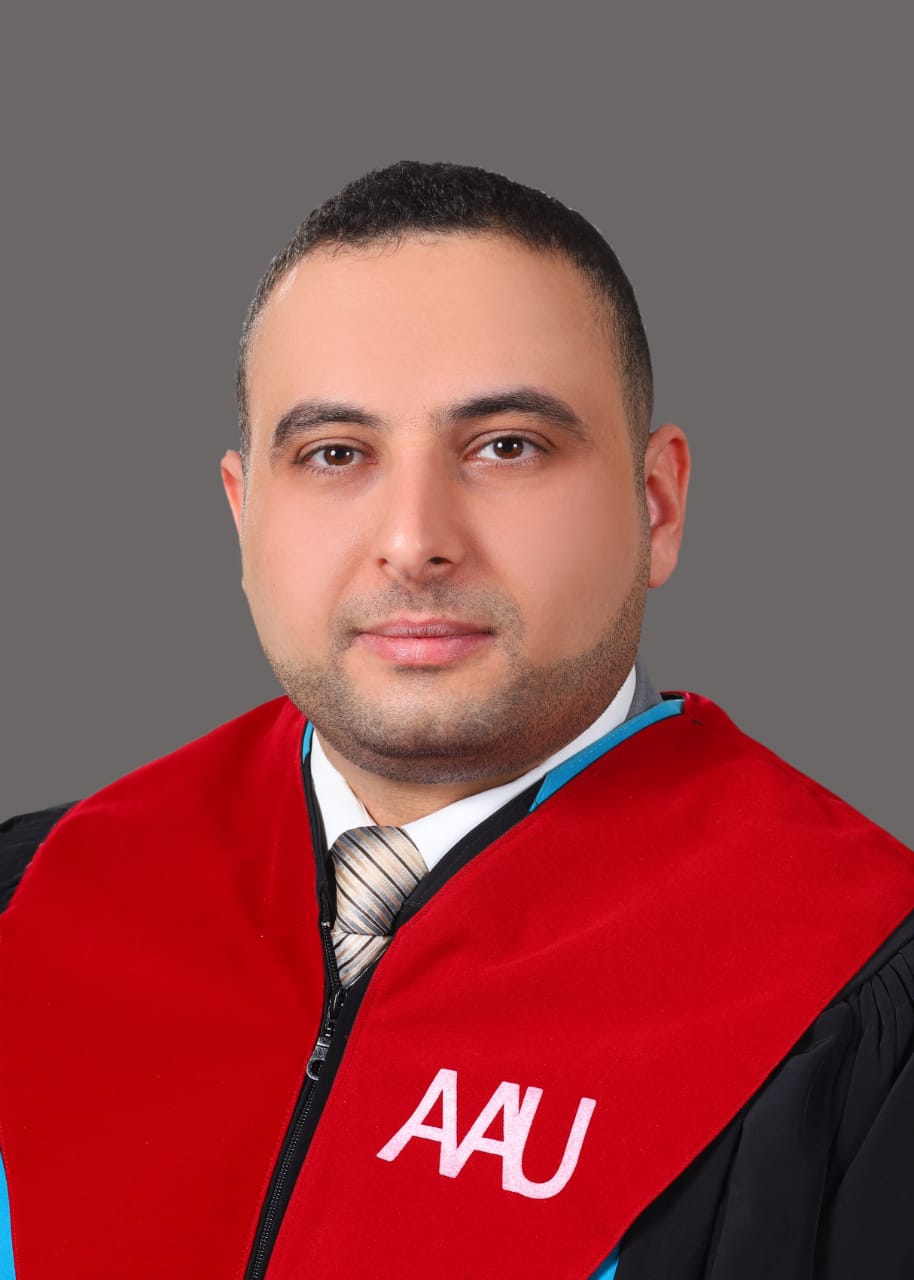 Dr. Mohammad Fawzi Zaki IsmailPersonal informationPersonal informationTitle: Lecturer Academic Rank:Assistant Professor Date & Place of Birth: 19/4/1989- Makka/ Saudi ArabiaNationality: Jordanian Address: Al-Bunyat- AmmanPhone No.: 0788728770e-mail:Academic qualificationsAcademic qualificationsAcademic qualificationsAcademic qualificationsAcademic qualificationsDegreeMajorDuration(From-To)UniversityCountryPhDMechanical Engineering / thermal science and renewable energy 2016-2020NorthumbriaUnited KingdomMasterMechanical Engineering 2012-2015The University of JordanJordanBachelor Mechanical Engineering/ Thermal Science and Hydraulic Machines 2007-2012Al Balqaa Applied UniversityJordanTeaching experienceTeaching experienceTeaching experienceTeaching experienceTeaching experienceDurationRankInstitutionDepartment/FacultyCountry2020-recent Assistant professor Amman Arab UniversityRenewable Energy Engineering Jordan1/6-1/9 2020Lecturer AL-Khwarizmi CollageMechanical Engineering Jordan1/2/-3/6/2020LecturerAl- Zaytoneeh University Mechanical Engineering JordanOther experienceOther experienceOther experienceOther experienceOther experienceDurationRankInstitutionDepartment/FacultyCountryPublicationsPublicationsPublicationsPublicationsPublicationsPublicationsJournalsJournalsJournalsJournalsJournalsJournalsAuthor/s (In Order)TitleTitleJournalVol./No.Publication DateMohammad Ismail, Awni H.Alkhazaleh, JafarMasri, Abdullah Masoud Ali, Malek AliExperimental and Numerical Analysis of Paraffin Waxes during Solidification inside Spherical CapsulesExperimental and Numerical Analysis of Paraffin Waxes during Solidification inside Spherical CapsulesThermal Science and Engineering Progress-2021Sol-Carolina Costa, Khamid Mahkamov, Murat Kenisarin, Mohammad Ismail, Kevin Lynn, Elvedin Halimic, David MullenSolar salt latent heat thermal storage for a small solar organic Rankine cycle plantSolar salt latent heat thermal storage for a small solar organic Rankine cycle plantJournal of Energy Resources Technology1422020SOL-CAROLINA COSTA, MOHAMMAD ISMAIL, MURAT KENISARIN, KHAMID MAHKAMOV, DAVID MULLEN, ELVEDIN HALIMIC, KEVIN LYNNCOMPARATIVE STUDY OF TWO TYPES OF MEDIUM TEMPERATURE PHASE CHANGE MATERIALSCOMPARATIVE STUDY OF TWO TYPES OF MEDIUM TEMPERATURE PHASE CHANGE MATERIALSWIT Transactions on Ecology and the Environment2372019ConferencesExperimental and numerical study on melting of solar salt in a finned metallic containerExperimental and numerical study on melting of solar salt in a finned metallic containerASME International Mechanical Engineering Congress and ExpositionASME International Mechanical Engineering Congress and ExpositionUSA2018/11/9BooksAuthor/s(In Order)TitlePublisherEditionDateMemberships OF Scientific and professional societiesMemberships OF Scientific and professional societiesMemberships OF Scientific and professional societiesMemberships OF Scientific and professional societiesMemberships OF Scientific and professional societiesJordan Engineering association.Jordan Engineering association.Jordan Engineering association.Jordan Engineering association.Jordan Engineering association.university Committeesuniversity Committeesuniversity Committeesuniversity Committeesuniversity CommitteesLibrary.Website.ELearning.Exams.Training.Student’s affairs.Business Development.Initiatives and projects.Library.Website.ELearning.Exams.Training.Student’s affairs.Business Development.Initiatives and projects.Library.Website.ELearning.Exams.Training.Student’s affairs.Business Development.Initiatives and projects.Library.Website.ELearning.Exams.Training.Student’s affairs.Business Development.Initiatives and projects.Library.Website.ELearning.Exams.Training.Student’s affairs.Business Development.Initiatives and projects.Workshops AttendedWorkshops AttendedWorkshops AttendedWorkshops AttendedWorkshops AttendedFirefighting.HVAC.Firefighting.HVAC.Firefighting.HVAC.Firefighting.HVAC.Firefighting.HVAC.Workshops OfferedWorkshops OfferedWorkshops OfferedWorkshops OfferedWorkshops OfferedResearch interestsResearch interestsResearch interestsResearch interestsResearch interestsPhase change Material, Thermal Management, and Latent heat thermal energy storage systemPhase change Material, Thermal Management, and Latent heat thermal energy storage systemPhase change Material, Thermal Management, and Latent heat thermal energy storage systemPhase change Material, Thermal Management, and Latent heat thermal energy storage systemPhase change Material, Thermal Management, and Latent heat thermal energy storage systemLanguagesLanguagesLanguagesLanguagesLanguagesArabic, EnglishArabic, EnglishArabic, EnglishArabic, EnglishArabic, EnglishOther Community activitiesOther Community activitiesAwards receivedAwards receivedGraduate Students SupervisionGraduate Students SupervisionStudent NameThesis TitleReferencesReferences• Dr. Islam Shyhaislam.shyha@northumbria.ac.ukTel: +44 0191 243 7834 abadran@philadelphia.edu.jo• Prof. Dr. Nabil Beithoubeithounabil@yahoo.comTel: +962790764692• Dr. Islam Shyhaislam.shyha@northumbria.ac.ukTel: +44 0191 243 7834 abadran@philadelphia.edu.jo• Prof. Dr. Nabil Beithoubeithounabil@yahoo.comTel: +962790764692